АКТ № 07ПЛАНОВОЙ ПРОВЕРКИг. Грозный							               «22» сентябрь 2023 г.В соответствии со ст. 99 Федерального закона от 5 апреля 2013 года 
№ 44-ФЗ «О контрактной системе в сфере закупок товаров, работ, услуг для обеспечения государственных и муниципальных нужд», решением 
Совета депутатов города Грозного от 20 ноября 2014 года № 68 «О порядке осуществления контроля в сфере закупок», распоряжением Мэрии 
города Грозного от 27 февраля 2023 года № 448 «О проведении плановой проверки в отношении МБОУ «Гимназия № 1 им. А. Кадырова» г. Грозного инспекцией отдела тарифов, цен, муниципального заказа и контроля в сфере закупок Мэрии города Грозного проведена плановая проверка соблюдения законодательства Российской Федерации и иных нормативных правовых актов о контрактной системе в сфере закупок товаров, работ, услуг для обеспечения государственных и муниципальных нужд, в присутствии представителей МБОУ «Гимназия № 1 им. А. Кадырова» г. Грозного (далее – субъект контроля), в составе:Члены инспекции:- Межиев Саид-Али Абдуллаевич, начальник отдела тарифов, цен, муниципального заказа и контроля в сфере закупок департамента экономики, транспорта и муниципального заказа Мэрии города Грозного, номер служебного удостоверения – 373.- Масаев Имран Рамзанович, главный специалист отдела тарифов, цен, муниципального заказа и контроля в сфере закупок департамента экономики, транспорта и муниципального заказа Мэрии города Грозного, номер служебного удостоверения –190.Цель проведения плановой проверки–предупреждение и выявление нарушений законодательства Российской Федерации и иных нормативных правовых актов о контрактной системе в сфере закупок товаров, работ, услуг для обеспечения государственных и муниципальных нужд. Предмет проведения плановой (внеплановой) проверки-соблюдение заказчиком, контрактной службой, контрактным управляющим, комиссией по осуществлению закупок и ее членами, уполномоченным органом, уполномоченным учреждением, специализированной организацией, выполняющей отдельные полномочия в рамках осуществления закупок для обеспечения муниципальных нужд требований законодательства 
Российской Федерации и иных нормативных правовых актов 
Российской Федерации о контрактной системе в сфере закупок товаров, работ, услуг для обеспечения государственных и муниципальных нужд.Данные о субъекте контроля:1.Полное наименование: Муниципальное бюджетное общеобразовательное учреждение МБОУ «Гимназия № 1 им. А. Кадырова» 
г. Грозного;2.Сокращенное наименование: МБОУ «Гимназия № 1 им. А. Кадырова» г. Грозного;3.Юридический адрес: 364051, Чеченская Республики, г. Грозный, Ахматовский р-он, ул. Кабардинская, 2;4. ИНН: 2014260524;5.Фактический адрес: 364051, Чеченская Республики, г. Грозный, Ахматовский р-он, ул. Кабардинская, 2;6. Контактный телефон: 8(929) 891-89-00;7. Руководитель: Директор Бараева Елизавета Саид-Хасановна.Плановая проверка проводилась в период с «01» сентября 2023 года по 
«20» сентября 2023 года, в присутствии контрактного управляющего.Проверяемый период: с 01.01.2022г. по 01.09.2023г.Для проведения плановой проверки субъектом контроля представлены следующие документы:1. Документы, определяющие работу контрактного управляющего:- Приказ МБОУ «Гимназия №1» г. Грозного от 31.08.2023 года № 33а
«О назначении контрактного управляющего»;- Положение о контрактном управляющем МБОУ «Гимназия № 1» 
г. Грозного от 31.08.2023 года;- Должностная инструкция контрактного управляющего МБОУ «Гимназия № 1» г. Грозного от 31.08.2023 года;Отчет об объеме закупок у субъектов малого предпринимательства, социально ориентированных некоммерческих организаций за 2021 год от 11.03.2022 года;Отчет об объеме закупок российских товаров за 2021 год от
11.03.2022 года;Отчет об объеме закупок у субъектов малого предпринимательства, социально ориентированных некоммерческих организаций за 2022 год от 06.03.2023 года;Отчет об объеме закупок российских товаров за 2022 год от 
06.03.2023 года.2. Документы осуществления закупки у единственного поставщика (подрядчика, исполнителя) на основании п.2,4,5,8 ч.1 ст.93 Закона № 44-ФЗ - реестр договоров.За проверяемый период субъектом контроля осуществлены закупки
(с 01.01.2022г. по 31.12.2022г.):1. Осуществлено закупок в количестве - 9;2. Определение поставщиков (подрядчиков, исполнителей) путём проведения аукциона в электронной форме – 2 процедуры на общую сумму 10 003 544 руб. 80 коп.;3. Определение поставщиков (подрядчиков, исполнителей) путём запроса котировок – 0 процедур;4. Закупки у единственного поставщика (подрядчика, исполнителя) на основании п. 2,4,5,8 ч. 1 ст. 93 Закона № 44-ФЗ – заключено 7 договоров на общую сумму 10 205 709 руб. 28 коп.За проверяемый период субъектом контроля осуществлены закупки
(с 01.01.2023г. по 01.09.2023г.):1. Осуществлено закупок в количестве - 8;2. Определение поставщиков (подрядчиков, исполнителей) путём проведения аукциона в электронной форме – 0 процедур;2. Определение поставщиков (подрядчиков, исполнителей) путём запроса котировок – 0 процедур;3.Закупки у единственного поставщика (подрядчика, исполнителя) на основании п.2,4,5,8 ч. 1 ст. 93 Закона № 44-ФЗ – заключено 8 договоров на общую сумму 19 482 525 руб. 04 коп.В результате проведенной плановой проверки установлено: 1. Определение поставщиков (подрядчиков, исполнителей) путём проведения аукциона в электронной форме (с 01.01.2022 г. по 31.12.2022 г.):За проверяемый период заказчиком проведена 2 процедуры по определению поставщиков (подрядчиков, исполнителей) путём проведения аукциона в электронной форме на:- оказание услуг по организации горячего питания, на сумму 
9 093 544 руб. 80 коп.;- выполнение работ по текущему ремонту здания, на сумму 910 000 руб. 00 коп.Нарушений по данным процедурам не выявлено. 1. Осуществление закупки у единственного поставщика (подрядчика, исполнителя) на основании п. 2,4,5,8 ч. 1 ст. 93 Закона 
№ 44-ФЗ (с 01.01.2022г. по 31.12.2022г.):Заключено 7 договоров с единственным поставщиком без осуществления конкурентных способов закупок, на основании п. 2,4,5,8 ч. 1 ст. 93 Федерального закона от 05.04.2013 г. № 44-ФЗ на сумму 
10 205 709 руб. 28 коп.Нарушений по данным процедурам не выявлено. 2. Осуществление закупки у единственного поставщика (подрядчика, исполнителя) на основании п. 2,4,5,8 ч. 1 ст. 93 Закона 
№ 44-ФЗ (с 01.01.2023г. по 01.09.2023г.):Заключено 8 договоров с единственным поставщиком без осуществления конкурентных способов закупок, на основании п. 2,4,5,8 ч.1 ст. 93 Федерального закона от 05.04.2013 г. № 44-ФЗ на сумму 19 482 525 руб. 04 коп.Нарушений по данным процедурам не выявлено. ЗАКЛЮЧЕНИЕНа основании вышеизложенного инспекция пришла к следующим выводам:1. За проверяемый период заказчиком не допущены нарушения Федерального закона от 05.04.2013 г. № 44-ФЗ.С актом проверки ознакомлен(ы):Представитель (ли)субъекта контроля        ________________/_____________________                                                  (подпись)                        (ФИО)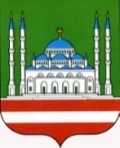 МЭРИЯ  ГОРОДА  ГРОЗНОГОпроспект им. Х.А. Исаева, 99/20,г. Грозный, Чеченская Республика, 364051,Тел./факс: (8712) 22-20-82, 22-25-87e-mail: grozmer@mail.ruОКПО 45274858, ОГРН 1022002551207ИНН/КПП 2014000452/201401001СОЬЛЖА-ГIАЛИН МЭРИХ.А. Исаевн цIарах пр., 99/20,Соьлжа-ГIала, Нохчийн Республика, 364051, Тел./факс: (8712) 22-20-82, 22-25-87,e-mail: grozmer@mail.ruОКПО 45274858, ОГРН 1022002551207ИНН/КПП 2014000452/201401001_______________№_______________на №____________ от _____________Член инспекции:_________________Межиев С.-А.А.Член инспекции:                (подпись)Член инспекции:_________________Масаев И.Р.              (подпись)